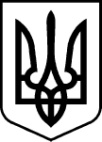 РАХІВСЬКА РАЙОННА державна адміністраціязАКАРПАТСЬКОЇ ОБЛАСТІрАХІВСЬКА РАЙОННА ВІЙСЬКОВА адміністраціяРОЗПОРЯДЖЕННЯ29.07.2024              	                  м. Рахів                                       № 56Про внесення змін до розпорядження голови районної державної адміністрації – начальника районної військової адміністрації 02.08.2022      № 51 „Про районну комісію з обстеження фонду захисних споруд цивільного захисту закладів освіти та об’єктів, що можуть використовуватися як укриття для дітей, учнів і працівників закладів освіти Рахівського району”Відповідно до статей 4, 15 і 28 Закону України „Про правовий режим воєнного стану”, статей 6 і 39 Закону України „Про місцеві державні адміністрації”, указів Президента України від 24 лютого 2022 року № 64/2022 „Про введення воєнного стану в Україні” (зі змінами), № 68/2022 „Про утворення військових адміністрацій”, постанови Кабінету Міністрів України від 24 червня 2022 р. № 711 „Про початок навчального року під час дії правового режиму воєнного стану в Україні”, враховуючи доручення Прем’єр-міністра України від 10.06.2022 № 14529/0/1-22 щодо створення безпечних умов перебування у закладах освіти дітей, учнів, студентів і працівників з урахуванням збройної агресії російської федерації, на виконання розпоряджень голови обласної державної адміністрації – начальника обласної військової адміністрації 28.06.2022 № 300 „Щодо безпечних умов перебування у закладах освіти здобувачів освіти і працівників”, 28.07.2022 № 396 „Про обласну комісію з обстеження фонду захисних споруд цивільного захисту закладів освіти та об’єктів, що можуть використовуватися як укриття для дітей, учнів, студентів і працівників закладів освіти”, з метою приведення посадового складу у відповідність до чинного законодавства:       1.  Затвердити посадовий склад районної комісії з обстеження фонду захисних споруд цивільного захисту закладів освіти та об’єктів, що можуть використовуватися як укриття для дітей, учнів і працівників закладів освіти Рахівського району у новій редакції, згідно з додатком.22.  Контроль за виконанням розпорядження покласти на заступника голови районної державної адміністрації – начальника районної військової адміністрації Басарабу П.В.СКЛАДрайонної комісії з обстеження фонду захисних споруд цивільного захисту закладів освіти та об’єктів, що можуть використовуватися як укриття для дітей, учнів і працівників закладів освіти Рахівського районуГолова комісіїСекретар комісіїЧлени комісії:Голова районної державної  адміністрації – начальник районної військової адміністрації                                                        Владіслав КИЧ Додаток 1до розпорядження29.07.2024  №  56БАСАРАБАПавло Васильовичзаступник голови районної державної адміністрації – начальника районної військової адміністраціїМЕЛЬНИЧУКНаталія Миколаївнаначальник відділу економіки,                                                                                                                                      агропромислового розвитку управління                                                                                                                           соціально-економічного розвитку територіїБОБЕЛЬСЬКАРуслана ВолодимирівнаБОДНАРЧУКОлександр ВікторовичБОРЩХристина ЮріївнаІВАСЮКМирослава КарлівнаКАЛИНЮКВасиль МиколайовичКОЛАЧУКМикола МиколайовичМАСКАЛЮКПавло МихайловиНЕЙЖМАКІрина Олексіївнадиректор Рахівської філії ДУ „Закарпатський обласний центр контролю та профілактики хвороб МОЗ України” (за згодою)начальник відділу інфраструктури, містобудування та архітектури, житлово-комунального господарства, екології управління соціально-економічного  розвитку території інспектор із ювенальної превенції Рахівського районного відділу поліції ГУНП в Закарпатській області (за згодою)начальник відділу цивільного захисту та оборонної роботи головний інспектор відділу запобігання надзвичайним ситуаціям Рахівського районного управління ГУ ДСНС України у Закарпатській області (за згодою)        2Заступник начальника управління – начальник відділу запобігання надзвичайним ситуаціям Рахівського районного управління ГУ ДСНС України у Закарпатській області (за згодою)начальник Рахівського районного управління Головного управління ДСНС України у Закарпатській області (за згодою)завідувач сектору освіти, охорони здоров’я, культури, спорту управління соціально-економічного розвитку територіїНЕГРЯВасиль Михайловичначальник Рахівського районного відділу поліції ГУНП  в Закарпатській області (за згодою)СЕРАТОР Любов Пантелеймонівнаначальник відділу державного нагляду за дотриманням санітарного законодавства Рахівського управління Головного управління Держпродспоживслужби в Закарпатській області (за згодою)ФОМІЧОВА Марина Михайлівнаголовний фахівець відділу цивільного захисту Рахівського районного управління головного управління ДСНС України у Закарпатській області (за згодою)ЯРЕМЧУКОлеся Василівнапровідний фахівець відділу цивільного захисту Рахівського районного управління ГУ ДСНС України у Закарпатській області (за згодою)Начальник відділу цивільного захисту   та   оборонної   роботи                            Мирослава ІВАСЮК